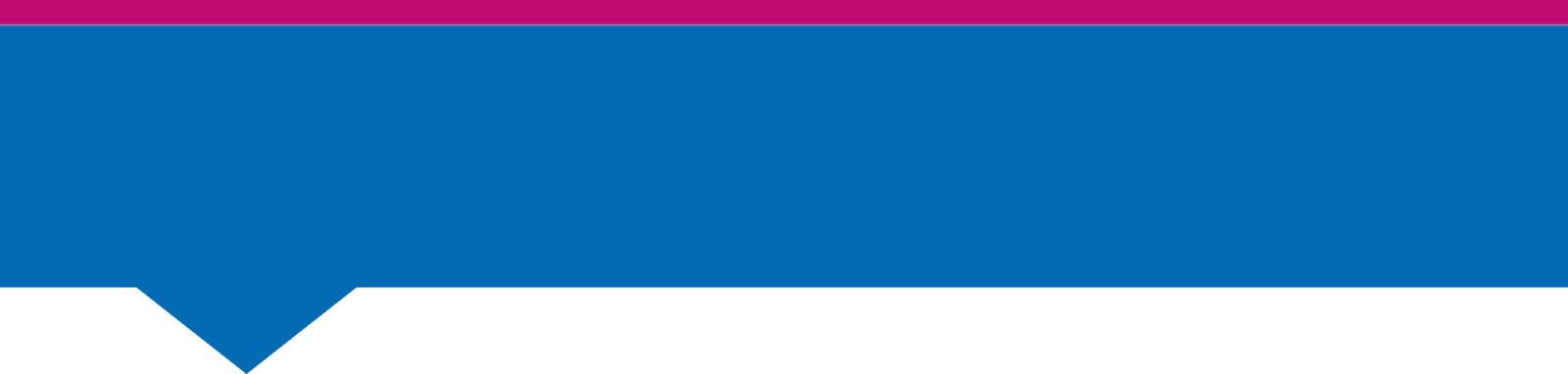 Maternity Support Worker Level 3Skills PassportName: _________________________TRUST LOGOWelcome to your Maternity Support Worker passport This is a standardised training passport for all Maternity Support Workers across the South East and has been developed to provide continuity. Maternity Support Workers can use this to ensure they are compliant with all their training needs year after year. They will be able to monitor their development and transfer their training between various trusts within the South East.Definition of a Maternity Support Worker (Level 3 & 4)“Maternity support workers assist with caring for women, babies and their families throughout their maternity journey, working under supervision and within agreed guidelines and protocols when providing care to women and their families”Trust InformationInsert Text here – Anything specific for the trust trainingRole Descriptor: Level 3 Maternity Support WorkerUses additional skills within focused aspects of service delivery to enhance the service offered to women and their families; working alongside, but under the guidance of, practitioners at all levels from across the multidisciplinary team including, but not limited to: obstetricians; midwives; ultrasonographers; physiotherapists and advanced nurse practitioners.Scope of roleLevel 3 MSWs provide direct delivery of clinical care to all women and babies accessing maternity services and may be based within specialist and integrated teams such as in theatre, fetal medicine units and community hubs. Level 3 MSWs may serve as a point of contact/support for women and their families and provide clinical, physical, psychological and emotional care and support; they provide appropriate information and, where necessary, signpost to wider support organisations. They report to registered practitioners where planned delegated care has been provided. LeadershipThe role holder reflects on and actively seeks ways to improve their own performance. They demonstrate qualities of leadership, supporting change management, as well as offering comments and suggestions for improvements to procedures or service development. They prioritise own workload to ensure timely completion of tasks delegated to them, for reporting to registered practitioners and documenting outcomes of care offered and/or provided. Contextual knowledgeThe role holder possesses generalised knowledge to inform their understanding of the job role and specific knowledge related to tasks or activities within their scope of role. This may include cross professional knowledge. Through their practice, they must demonstrate an awareness of contemporary public health and health promotion initiatives, policy and legislation, including where legal and ethical issues are relevant to their scope of role.Process knowledgeThe role holder is able to make fact-based judgements requiring a comparison of options to effectively perform tasks and activities. The role holder will undertake well defined, familiar tasks. In some instances, workload is likely to include some complexity but supervision and guidance should be available to assure safety. The role holder will demonstrate effective application of problem solving and planning skills and a broad skill base related to their practice. They will be required to document care appropriately, detailing actions taken, where support has been sought from suitably qualified practitioners or where concerns have been escalated. They engage in, promote and support others to undertake routine audits or surveys relevant to their work.Personal and professional values and behavioursthe role holder is able to independently plan tasks and workload activities whilst ensuring that their practice is guided by standard operating procedures and established protocols. Their practice will reflect the principles of woman and family centred care. They will demonstrate self-directed development, recognising own limitations, and work within the scope of their role at all times. They will prioritise own workload and may be responsible for planned care and tasks delegated from a registered or Level 4 practitioner. Depending upon the level of complexity and risk present, the role holder may exercise an appropriate degree of autonomy, ensuring they present themselves in a credible and competent manner at all timesActivities may include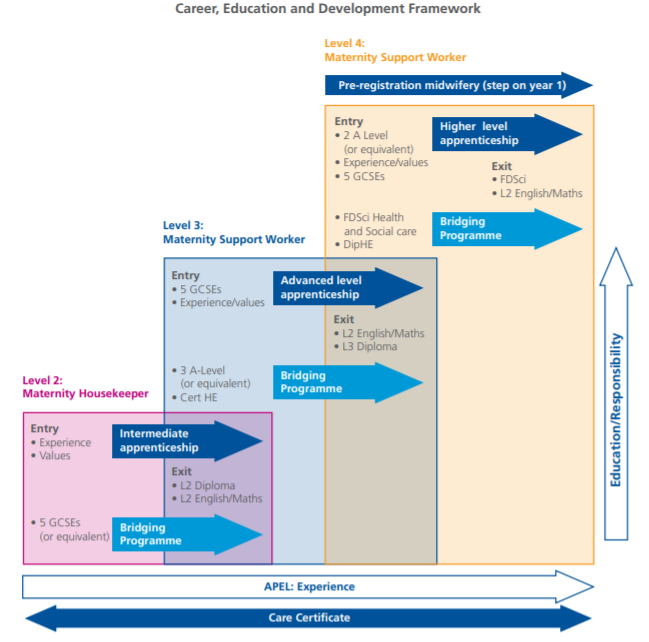 Supporting the smooth running of maternity services including clinics, day assessment and maternity triage by locating and filing notes, preparing documentation, general housekeeping, stock rotation and orderingUndertake basic care tasks including supporting hydration and dietary needs of women and their babies including documenting hydration and micturition on fluid balance chartsPreparing women for clinical examination and tests including screening and immunisations and acting as chaperone, if required. Routine maternal and neonatal observations including BP, temperature, respirations, urinalysis, weighing, maternal and neonatal phlebotomy, infant feeding support, leading and supporting routine clinics e.g. GTT, public health promotion and education either as a group or on a one to one basis, including antenatal classes.
Tasks that you cannot perform as a MSW 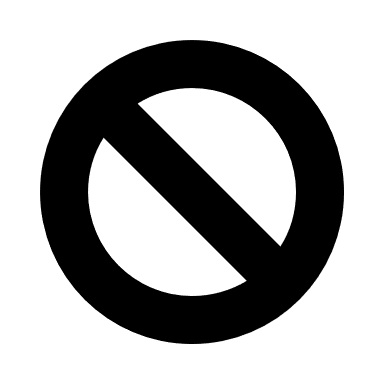 The following set of tasks must not be performed by Maternity Support Workers.Maternal history taking.Booking.Diagnose pregnancies.Monitor progress of pregnancies.Give information and advice on pain relief.Diagnose onset of labour.Monitor progress of labour including maternal and fetal wellbeing.Monitor the birth process.Obtain consent for invasive procedures.Antenatal assessment of a woman.Abdominal/speculum/vaginal examination of a woman.Assessment of uterine activity.Auscultation of a fetal heart.Drawing up of an injection.Run through an intravenous infusion.Administration of any medication.Attachment of a fetal monitor.Interpretation of a cardiotocograph.Fetal blood sampling.Assisted delivery.Delivery of a baby.Episiotomy.Perineal repair.Assess the Apgar score.Initial examination of the newborn.Insertion of a nasogastric tube.Assess postnatal or postoperative recovery.Postnatal examination of the woman.Removal of skin staples and sutures.Mentor student midwives.Transfer/discharge postnatal examination of the baby.Discharge and transfer of care.Assessor Signatories’ SheetThis MUST be completed by all assessors whose signatures appear in this document.When signing supervised practice, it is acceptable for the Maternity Support Worker to have further supervision and supervised practice as necessary to practice and improve their skill before being finally signed off as competent. When signing off as competent, both you and the Maternity Support Worker are agreeing that the Maternity Support Worker is capable to perform these tasks safely. Mandatory TrainingQualifications and date completed“Tell me and I forget, Teach me and I remember, Involve me and I learn.” – Benjamin FranklinAnnual Training recordYour trust will specify what training you are required to complete yearly, 2 yearly and 3 yearly. These can be documented below and on the following page. Completion and Sign OffDate ……………………………………….. Staff Signature ……………….. Manager Signature ………………………………Learning and Training Package continuedOne off trainingProbationary Reviews When you start at a new Trust you will have to pass a probationary period. You can ask your manager to sign this section when your probation is complete.Summary of Educational Activities(Workshops, Conferences, Study and Focus Days)Maternity Housekeeper CompetenciesPlease note that you must achieve these competencies in addition to those at Level 2 – see here for the full frameworkDomain One: Supporting women and families How you support women and their families, providing care throughout their maternity journeyCompetency One: Create effective and supportive relationships with women and their families to enhance the provision of personalised and safe woman centred careCompetency Two: Understands the Maternity Housekeeper’s scope-of-practice and works within limits of own competence and authorityCompetency Three: Contribute positively to a culture of team working, maintaining effective working relationships to maximise quality of careCompetency Four: Notice and respond appropriately to the changing needs of the woman and her familyDomain Two: Public Health: prevention and health promotionHow you support women and families to make healthy choicesCompetency Five: Promote a culture of health and well-being through providing information, advice and support to enable healthy lifestyle choices for all, whilst understanding the causes of ill-health related to women of childbearing age and their familiesCompetency Six: Actively engage with public health initiativesDomain Three: Personal and clinical skillsHow you develop and use your skills to care for women and their families
Competency Seven: Provide and monitor care safely and effectivelyCompetency Eight: Communicate clearly and accurately using a range of written, verbal and non-verbal methods, maintaining confidentially and upholding the principles of data protection at all timesCompetency Nine: Maintain and develop knowledge, skills and behaviours through training and education to include local mandatory trainingCompetency Ten: Participate in the teaching, training and mentoring of staff within the scope of the Maternity Housekeeper role and responsibilities and in collaboration with the multi-disciplinary teamDomain Four: Creating safe environments How you create safe environments for yourself, your colleagues, women and their familiesCompetency Eleven: Work within organisational policies and procedures to ensure maintenance of safe working practices for women, their families and colleaguesCompetency Twelve: Assist in the maintenance of a safe working environment through the efficient use of resources to support the smooth running of the area, having due regard for the health, safety and welfare of self and othersCompetency Thirteen: Participate in initiatives to enhance service provisionCompetency Fourteen: Recognise and respect equality and diversity, demonstrating an inclusive approach in all environmentsFinal Sign offI can confirm that the assessed has successfully demonstrated competency and safe practice through by completion of all competencies required. ConcernsIf you have any concerns regarding your training, please speak to:Name: [Name]Career Development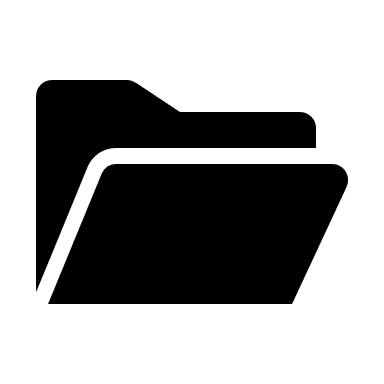 PortfolioYou should continue to gain evidence of your progression and training throughout your career. 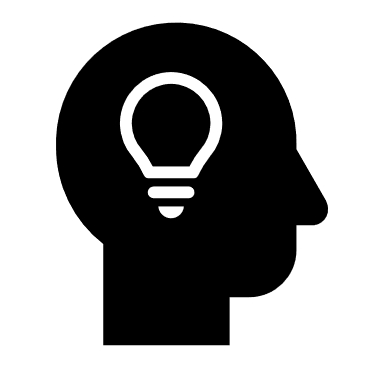 Apprenticeships Please discuss with your manager regarding courses and apprenticeships that are available within your Trust.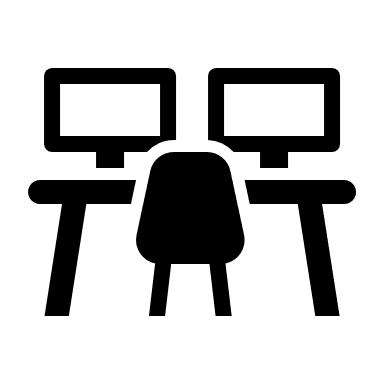 Further TrainingTo continue to take up opportunities to develop and learn new skills. Working in different areas within the maternity services.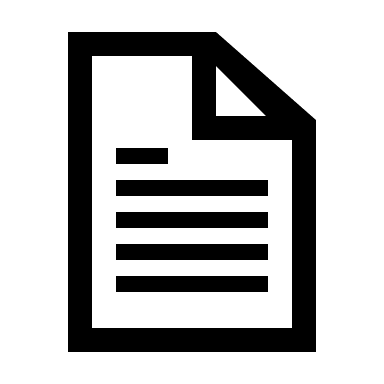 FeedbackYou should request feedback from colleagues and patients using the forms below for your portfolio. TRUST LOGOVersionReviewed byDateName(Please Print)Job TitlePlace of WorkInitialsSignatureQualificationsDate completedSignedCare CertificateFunctional SkillsLevel 2 Maths & EnglishAdvanced level apprecnticeshipTrainingYearYearYearYearYearYearYearTraining20….20….20….20….20….20….20….Screening (e-LfH)Immunisations (e-LfH)Legal and ethical frameworks (e-LfH)Anatomy and physiology (e-LfH)Statutory and Mandatory training (e-LfH) TrainingDate completedSignedTrustStart Date of contractSignedName & DateDateActivity PresentedVenueTopicDuration (hrs)Indicator ExplanationAssessment completedDateSign offSignature of AssessorIndicator 1Positive relationshipsDevelops, manages and maintains positive, appropriate relationships with women, their partners, families and carers, demonstrating respect, kindness, compassion and empathy at all times.Indicator 2Woman-centred careDemonstrates understanding of the importance of working in partnership with women and their families, of providing education and resources to support informed decision making, and of respecting women’s decisions.Indicator 3Empowering othersShares knowledge and teaches skills that empower women and their families to safely and effectively care for themselvesIndicator 4ConsentUnderstands and gains valid consent prior to action or providing care.Indicator ExplanationAssessment completedDateSign offSignature of AssessorIndicator 1Acts with integrityUnderstands the principles of duty of care and human rights and applies these to ensure individuals do not come to harm. Represents known preferences of women to the MDT to inform care planning, within scope of role.Indicator 2ProfessionalismRecognises the importance of the role of the MSW within national frameworks for maternity care. Understands the additional responsibilities associated with being selfdirected when carrying out tasks, giving advice and in updating the MDTIndicator 3Implementing careImplements agreed care plans in line with guidance, standard operating procedures, policy and protocols, as directed by the MDT, with agreement from the woman and, where appropriate, her familyIndicator 4Reporting, referringand escalating concernsUses knowledge and understanding of common physical, mental and behavioural health conditions within maternity care to recognise signs of deterioration in women and babies. Responds by promptly escalating concerns to an appropriately registered practitioner.Indicator ExplanationAssessment completedDateSign offSignature of AssessorIndicator 1Planning andevaluating careOffers comments or suggestions to the MDT when developing, reviewing and evaluating care plans based on objective evidence and experience.Indicator 2Team workingUnderstands the principles of human and environmental factors when working in teams and applies these to contribute to safe team working.Indicator 3Continuity of carerEnsures that the principles of continuity of carer are employed when supporting women and their families and when escalating or sharing clinically relevant information.Indicator ExplanationAssessment completedDateSign offSignature of AssessorIndicator 1SafeguardingIs vigilant for cues indicating safeguarding issues related to women and families. Escalates safeguarding concerns and reports to the MDT in a robust, timely manner; complying with legal requirements.Indicator 2SignpostingMaintains a working knowledge of local and national support systems available to women and families. Uses this knowledge to signpost women and families effectively.Indicator 3Supportingvulnerable women,families and thosewith additional needsUnderstands and is vigilant against factors that indicate vulnerability, changing or additional needs. Directs women to appropriate practitioners within the MDT for support, whilst escalating concerns.Indicator 4Caring for the familyunitActs sensitively, compassionately and respectfully in situations where the family unit is separated and/ or where mothers and/or babies are critically ill, making sure updates and information sharing with affected family members is accurate and relayed by the appropriate team member. Ensures tasks which separate families are kept to a minimum and are carried out with kindness and empathy.Indicator 5Bereavement and lossActs sensitively, compassionately and respectfully during times of bereavement or loss. Seeks out preferences of bereaved women, partners and families before providing care and follows bereavement care plans/ pathways, within scope of role.Indicator ExplanationAssessment completedDateSign offSignature of AssessorIndicator 1 Influences on public healthUnderstands that social and cultural influences, individual circumstances, capabilities, behaviours and lifestyle choices impact on health outcomesIndicator 2 Public health promotionUnderstands the aims and principles of health promotion, protection and improvement and the importance of related strategies.Indicator 3 Makes every contact countAppreciates the importance of recognising and supporting physical and emotional health and wellbeing and makes every contact count through actively encouraging women and their families to talk about their health and wellbeingIndicator 4 Supporting behaviour changeUnderstands the principles of behaviour change and interventions to prevent ill-health and effectively applies these to practice, recognising the individual’s right to privacy and choice.Indicator 5 Personal health and wellbeingRecognises the importance of maintaining own health, wellbeing and resilience to ensure that personal performance and judgement is not affected by ill-health.Indicator ExplanationAssessment completedDateSign offSignature of AssessorIndicator 1ScreeningMaintains a contemporary knowledge base about local and national antenatal and newborn screening services and directs women and their families to appropriately qualified practitioners if they are undecided or have concerns.Indicator 2ImmunisationMaintains a contemporary knowledge base about immunisations offered during pregnancy and to the newborn and directs women and their families to appropriately qualified practitioners if they are undecided or have concerns.Indicator 3Infant feedingAssists women and their families with responsive infant feeding, helping women to gain skills and confidence with positioning and attachment. Maintains comprehensive and contemporary knowledge about infant feeding, to include understanding safety and risk issues and appropriate referral.Indicator ExplanationAssessment completedDateSign offSignature of AssessorIndicator 1Safe practiceDemonstrates safe, evidence-based practice in all skills and procedures stated within job description.Indicator 2Time managementDemonstrates ability to manage own time and workload effectively.Indicator 3Providing careUtilises a range of clinical information and associated knowledge of normal baseline observations in women and babies to confirm wellbeing, reporting findings to a registered practitioner and escalating where wellbeing is not confirmed.Indicator 4 Prioritising careCan prioritise care activities to meet the holistic needs of individual women and their families, including adjusting normal routines where levels of complexity exist.Indicator 5 Emergency careRecognises an obstetric or neonatal emergency, summons assistance and acts as a member of the MDT within parameters of own competence and defined role. In settings where a registered practitioner is not present, initiates immediate first aid whilst awaiting the arrival of appropriately qualified practitioners.Indicator ExplanationAssessment completedDateSign offSignature of AssessorIndicator 1 Confidentiality and data protectionUnderstands the importance of accessing, maintaining and storing documentation relating to care, in accordance with local guidance and in accordance with legal requirements for maintaining confidentiality and data protection.Indicator 2 Record keepingKeeps complete, clear, accurate and timely records, utilising digital platforms as required.Indicator 3 Methods of communicationSelects appropriate methods of communication, taking account of the circumstances and needs of women and their families; including where disability or complexity may exist.Indicator 4 Effective communicationChecks understanding by using mechanisms such as clarifying and reflecting back meaning and instruction prior to carrying out tasks and when reporting back to colleagues.Indicator ExplanationAssessment completedDateSign offSignature of AssessorIndicator 1 Undertakes trainingIdentifies training requirements relevant to role, including identifying and undertaking mandatory training when required.Indicator 2 Maintains knowledgeExplains the importance of maintaining a contemporaneous knowledge base and skill set to inform own practice, including demonstrating knowledge and understanding of how to achieve this.Indicator 3 Seeking feedback and reflectionResponds appropriately to constructive feedback, reflects and evaluates own performance as means of enhancing and improving own practiceIndicator ExplanationAssessment completedDateSign offSignature of AssessorIndicator 1 Role modellingUnderstands the importance of role modelling to uphold the reputation of fellow MSWs and in supporting the development of others.Indicator 2 MentorshipParticipates in the teaching and mentoring of trainee maternity housekeepers, trainee maternity support workers and other health care professionals, as required.Indicator ExplanationAssessment completedDateSign offSignature of AssessorIndicator 1Organisational valuesCan explain how organisational aims, objectives, policies, guidelines and values can affect the provision of health and care for individuals and communities.Indicator 2Legal and ethicalresponsibilitiesExplains the importance of adhering to legislation, standards, policies, protocols and values that underpin national and local provision of health and care.Indicator 3Health and safetyDemonstrates awareness of health and safety initiatives and applies appropriate precautions to minimise risk and escalate concerns, including adhering to Lone Worker Policies.Indicator 4Courage and candourUnderstands the importance of courage and candour, recognising and reporting situations, behaviours or errors that could result in poor outcomes for women and their familiesIndicator ExplanationAssessment completedDateSign offSignature of AssessorIndicator 1Safe environmentEnsures own actions promote a positive and safe working environment and culture. Including checking the clinical area for hazards and equipment for safety and ensuring that each woman feels safe and knows how to access support if required.Indicator 2Infection controlUnderstands the principles and practices of infection control, adhering to these consistently within own sphere of practice.Indicator ExplanationAssessment completedDateSign offSignature of AssessorIndicator 1Service improvementDemonstrates knowledge of, contributes to and promotes service improvement activities such as service user feedback, audit, research, team meetings and benchmarking activities.Indicator ExplanationAssessment completedDateSign offSignature of AssessorIndicator 1 Recognises and reacts to discriminationPromotes equality and challenges discriminatory behaviour with particular reference to the protected characteristics of age, disability, gender reassignment, marriage and civil partnership, pregnancy and maternity, race, religion or belief, sex, and sexual orientation.Indicator 2 Awareness of implicit biasDoes not project own experiences and values onto others and demonstrates understanding of own role and contribution in creating inclusive, equitable care.Indicator 3 Respects diversityShows an awareness of how women’s personal values, assumptions and vulnerability will impact upon their expectations of care and the choices they make for themselves and their babies.Indicator 4 Widens access to careCan apply the principles and processes for making reasonable adjustments and supporting equality of access to care services..Additional SkillsSafe demonstration of skill and considered competentSafe demonstration of skill and considered competentSafe demonstration of skill and considered competentSafe demonstration of skill and considered competentAdditional SkillsMaternity HousekeeperMaternity HousekeeperAssessorAssessorAdditional SkillsDateSignatureDateSignatureName of Maternity Housekeeper:Signature:Date: Name of Assessor:Signature:Date:Feedback FormsFeedback FormsFeedback FormsFeedback FormsFeedback FormsFeedback Forms